Об утверждении списка граждан, состоящих на учете в качестве нуждающихся в жилых помещенияхВ соответствии с Жилищным кодексом Российской Федерации, Федеральным законом от 6 октября 2003 года № 131-ФЗ «Об общих принципах организации местного самоуправления в Российской Федерации», Законом Краснодарского края от 7 июня 2004 года № 717-КЗ «О местном самоуправлении в Краснодарском крае», законом Краснодарского края от 29 декабря 2008 года № 1655-КЗ «О порядке ведения органами местного самоуправления учета граждан в качестве нуждающихся в жилых помещениях», Законом Краснодарского края от 29 декабря 2009 года № 1890 «О порядке признания граждан малоимущими в целях принятия их на учет в качестве нуждающихся в жилых помещениях», в соответствии с Положением о порядке ведения учета граждан в качестве нуждающихся в жилых помещениях, предоставляемых по договорам социального найма, и предоставлении им жилых помещений по договорам социального найма на территории Новокубанского городского поселения Новокубанского района, утвержденным решением Совета Новокубанского городского поселения Новокубанского района от 22 мая 2009 года № 56, рассмотрев документы, полученные в рамках мероприятия по выявлению изменений учетных данных, состоящих на учете в качестве нуждающихся в жилых помещениях граждан, руководствуясь  Уставом Новокубанского городского поселения Новокубанского района,  п о с т а н о в л я ю: 1. Утвердить отдельный (пофамильный) список граждан категорий муниципальной подведомственности, состоящих на учете в качестве нуждающихся в жилых помещениях (в улучшении жилищных условий), предоставляемых по договорам социального найма в администрации Новокубанского городского поселения Новокубанского района, согласно приложению к настоящему постановлению.2. Постановление администрации Новокубанского городского поселения Новокубанского района от 27 декабря 2021 года № 1519 «Об утверждении списка граждан, состоящих на учете в качестве нуждающихся в жилых помещениях» признать утратившим силу.3. Управлению имущественных и земельных отношений, архитектуры и градостроительства администрации Новокубанского городского поселения Новокубанского района (Никитенко) настоящее постановление опубликовать в информационном бюллетене «Вестник Новокубанского городского поселения Новокубанского района», а также разместить на официальном сайте администрации Новокубанского городского поселения Новокубанского района www.ngpnr.ru в сети Интернет.4. Контроль за исполнением настоящего постановления возложить на заместителя главы Новокубанского городского поселения Новокубанского района, начальника отдела муниципального контроля А.Е. Ворожко.5. Постановление вступает в силу со дня его подписания.Исполняющий обязанности главы Новокубанского городского поселенияНовокубанского района	              			   	            С.Б. Гончаров                       Информационный бюллетень «Вестник Новокубанского городского поселения Новокубанского района»№ 44 от 30.06.2022г. Учредитель: Совет Новокубанского городского поселения Новокубанского районаПриложение № 1Приложение № 1Приложение № 1Приложение № 1Приложение № 1Приложение № 1Приложение № 1Приложение № 1Приложение № 1Приложение № 1Приложение № 1Приложение № 1Приложение № 1Приложение № 1Приложение № 1Приложение № 1Приложение № 1к постановлению администрации Новокубанского городского поселения  Новокубанского района                                                                                                                                                                                                                                                                   к постановлению администрации Новокубанского городского поселения  Новокубанского района                                                                                                                                                                                                                                                                   от "__"                       2022 г. № _____ от "__"                       2022 г. № _____ от "__"                       2022 г. № _____ от "__"                       2022 г. № _____ от "__"                       2022 г. № _____ от "__"                       2022 г. № _____ от "__"                       2022 г. № _____ от "__"                       2022 г. № _____ от "__"                       2022 г. № _____ от "__"                       2022 г. № _____ от "__"                       2022 г. № _____ от "__"                       2022 г. № _____ от "__"                       2022 г. № _____ от "__"                       2022 г. № _____ от "__"                       2022 г. № _____ от "__"                       2022 г. № _____ от "__"                       2022 г. № _____ ОТДЕЛЬНЫЙ (ПОФАМИЛЬНЫЙ) СПИСОКОТДЕЛЬНЫЙ (ПОФАМИЛЬНЫЙ) СПИСОКОТДЕЛЬНЫЙ (ПОФАМИЛЬНЫЙ) СПИСОКОТДЕЛЬНЫЙ (ПОФАМИЛЬНЫЙ) СПИСОКОТДЕЛЬНЫЙ (ПОФАМИЛЬНЫЙ) СПИСОКОТДЕЛЬНЫЙ (ПОФАМИЛЬНЫЙ) СПИСОКОТДЕЛЬНЫЙ (ПОФАМИЛЬНЫЙ) СПИСОКОТДЕЛЬНЫЙ (ПОФАМИЛЬНЫЙ) СПИСОКОТДЕЛЬНЫЙ (ПОФАМИЛЬНЫЙ) СПИСОКОТДЕЛЬНЫЙ (ПОФАМИЛЬНЫЙ) СПИСОКграждан категорий муниципальной подведомственности,граждан категорий муниципальной подведомственности,граждан категорий муниципальной подведомственности,граждан категорий муниципальной подведомственности,граждан категорий муниципальной подведомственности,граждан категорий муниципальной подведомственности,состоящих на учете в качестве нуждающихся в жилых помещенияхсостоящих на учете в качестве нуждающихся в жилых помещенияхсостоящих на учете в качестве нуждающихся в жилых помещенияхсостоящих на учете в качестве нуждающихся в жилых помещенияхсостоящих на учете в качестве нуждающихся в жилых помещенияхсостоящих на учете в качестве нуждающихся в жилых помещениях(в улучшении жилищных  условий), предоставляемых по договорам социального найма(в улучшении жилищных  условий), предоставляемых по договорам социального найма(в улучшении жилищных  условий), предоставляемых по договорам социального найма(в улучшении жилищных  условий), предоставляемых по договорам социального найма(в улучшении жилищных  условий), предоставляемых по договорам социального найма(в улучшении жилищных  условий), предоставляемых по договорам социального наймав администрации Новокубанского городского поселения Новокубанского районав администрации Новокубанского городского поселения Новокубанского районав администрации Новокубанского городского поселения Новокубанского районав администрации Новокубанского городского поселения Новокубанского районав администрации Новокубанского городского поселения Новокубанского районав администрации Новокубанского городского поселения Новокубанского района№ п/пНомер учетного дела (в том числе графа № 1 в Книге учета граждан, нуждающихся в жилых помеще-нияхФамилия (в том числе при рождении), имя, отчество, (полностью) гражданина и каждого из членов его семьи, состоящих совместно с нимРодственные отношения членов семьи по отношению к гражданинуДата (число, месяц, год) рожденияАдрес регистрации по месту жительстваУчет по данному отдельному списку ( графы № 2 и № 3 в Книге учета граждан, нуждающихся в жилых помещениях)Учет по данному отдельному списку ( графы № 2 и № 3 в Книге учета граждан, нуждающихся в жилых помещениях)примечание№ п/пНомер учетного дела (в том числе графа № 1 в Книге учета граждан, нуждающихся в жилых помеще-нияхФамилия (в том числе при рождении), имя, отчество, (полностью) гражданина и каждого из членов его семьи, состоящих совместно с нимРодственные отношения членов семьи по отношению к гражданинуДата (число, месяц, год) рожденияАдрес регистрации по месту жительствадата (число, месяц, год) время (часы, минуты)примечание123451314153311Ярошевич Наталья Викторовна04.02.1956г.Новокубанск,                                        ул. Набережная, 4011.04.1984вставшие на учет до 01.03.2005 г. 22Пьянова Галина Владимировна31.10.1954г. Новокубанск,                                  ул. Паромная,22, кв.224.03.1986вставшие на учет до 01.03.2005 г. 3Пьянов Руслан Александровичсын17.06.1977г. Новокубанск,                                 ул. Паромная,22, кв.224.03.1986вставшие на учет до 01.03.2005 г. 4Михайлов Сергей Александровичсын15.02.1976г. Новокубанск,                                   ул. Паромная,22, кв.224.03.1986вставшие на учет до 01.03.2005 г. 5Карачев Владимир Александровичсын23.03.1982г. Новокубанск,                                   ул. Паромная,22, кв.224.03.1986вставшие на учет до 01.03.2005 г. 6Пьянов Роман Александрович сын23.10.1983г. Новокубанск,                                    ул. Паромная,22, кв.224.03.1986вставшие на учет до 01.03.2005 г. 73Бессмертнов Юрий Анатольевич25.03.1963г. Новокубанск,                                     ул. Вишневая, 3224.03.1986вставшие на учет до 01.03.2005 г. 8Бессмертнова Татьяна Анатольевнасупруга09.12.1965г. Новокубанск,                                    ул. Вишневая, 3224.03.1986вставшие на учет до 01.03.2005 г. 9Бессмертнов Павел Юрьевичсын30.04.1985г. Новокубанск,                                   ул. Вишневая, 3224.03.1986вставшие на учет до 01.03.2005 г. 10Бессмертнов Анатолий Юрьевичсын01.08.1988г. Новокубанск,                                   ул. Вишневая, 3224.03.1986вставшие на учет до 01.03.2005 г. 114Ефимова Любовь Николаевна05.12.1957г. Новокубанск,                                   ул. Октябрьская, 6111.05.1987вставшие на учет до 01.03.2005 г. 12Кузьмич  Анастасия Павловнадочь31.08.1988г. Новокубанск,                                   ул. Октябрьская, 6111.05.1987вставшие на учет до 01.03.2005 г. 135Василевич Елена Ивановна08.11.1958г. Новокубанск,                                    ул. Первомайская, 100,  кв. 1404.06.1987вставшие на учет до 01.03.2005 г. 14Калашников Александр Михайловичсупруг15.02.1958г. Новокубанск,                                     ул. Первомайская, 100,  кв. 1404.06.1987вставшие на учет до 01.03.2005 г. 15Калашников Михаил Александровичсын22.05.1987г. Новокубанск,                                   ул. Первомайская, 100,  кв. 1404.06.1987вставшие на учет до 01.03.2005 г. 16Калашников Иван Александровичсын20.11.1985г. Новокубанск,                                    ул. Первомайская, 100, кв. 1404.06.1987вставшие на учет до 01.03.2005 г. 176Линник Юрий Алексеевич03.08.1965г. Новокубанск,                                    ул. Р.Люксембург, 4, кв. 414.12.1987вставшие на учет до 01.03.2005 г. 187Варварская Ирина Николаевна22.05.1964г. Новокубанск, ул.Луговая, 1720.06.1988вставшие на учет до 01.03.2005 г. 19Варварский Сергей Сергеевичсын08.07.1987г. Новокубанск, ул.Луговая, 1720.06.1988вставшие на учет до 01.03.2005 г. 208Банченко Владимир Михайлович05.06.1952г. Новокубанск,                        пер. Малый, 327.02.1989вставшие на учет до 01.03.2005 г. 219Феонова Татьяна Григорьевна04.02.1957г. Новокубанск,                                     ул. Лихачева, 1722.05.1989вставшие на учет до 01.03.2005 г. 22Бобров Александр Анатольевичсын12.08.1986г. Новокубанск,                                        ул. Лихачева, 1722.05.1989вставшие на учет до 01.03.2005 г. 2310Гусева Галина Васильевна17.12.1957г. Новокубанск,                                    ул. Киевская, 1129.06.1989вставшие на учет до 01.03.2005 г. 24Гусев Сергей Петровичсупруг15.06.1963г. Новокубанск,                                       ул. Киевская, 1129.06.1989вставшие на учет до 01.03.2005 г. 25Юринова Елена Александровнадочь16.06.1979г. Новокубанск,                            пер. Донской, 1129.06.1989вставшие на учет до 01.03.2005 г. 26Мнацаканян Екатерина Сергеевнадочь12.06.1986г. Новокубанск,                            ул. Урупская, 3829.06.1989вставшие на учет до 01.03.2005 г. 27Пащенко Сергей Александровичсын21.02.1982г. Новокубанск,                               ул. Халтурина, 2329.06.1989вставшие на учет до 01.03.2005 г. 2811Козлова Мария Павловна09.07.1952г. Новокубанск,                            ул. Северная, 128.08.1989вставшие на учет до 01.03.2005 г. 29Козлова Людмила Юрьевнадочь21.05.1973г. Новокубанск,                           ул. Северная, 128.08.1989вставшие на учет до 01.03.2005 г. 30Верба Александр Юрьевичсын08.02.1988г. Новокубанск,                            ул. Северная, 128.08.1989вставшие на учет до 01.03.2005 г. 3112Крайдер Максим Яковлевич17.03.1993г. Новокубанск,                              ул. Ленина, 31 25.09.1989вставшие на учет до 01.03.2005 г. 3213Бабенко Павел Николаевич20.06.1960г. Новокубанск,                             ул. Первомайская, 204 "а", кв. 303.11.1992вставшие на учет до 01.03.2005 г. 33Бабенко Максим Павловичсын22.08.1984г. Новокубанск,                            ул. Первомайская, 204 "а", кв. 303.11.1992вставшие на учет до 01.03.2005 г. 3414Михнева Лариса Аркадьевна26.01.1966г. Новокубанск,  с/т "Дружба",  ул. Веселая,57 08.12.1992вставшие на учет до 01.03.2005 г. 35Михнев Юрий  Александровичсупруг05.01.1966г. Новокубанск,  с/т "Дружба",  ул. Веселая,57 08.12.1992вставшие на учет до 01.03.2005 г. 36Михнев Дмитрий Юрьевичсын08.08.1987г. Новокубанск,                            ул. Осипенко, 1 "в", кв. 3908.12.1992вставшие на учет до 01.03.2005 г. 3715Гусев Петр Алексеевич01.07.1965г. Новокубанск,                             ул. Красная, 46, кв. 2125.11.1994вставшие на учет до 01.03.2005 г. 3816Шлапак Владимир Сергеевич28.09.1967г. Новокубанск,                              ул. Нева, 40, кв. 5320.06.1995вставшие на учет до 01.03.2005 г. 39Шлапак Людмила Николаевнасупруга08.06.1972г. Новокубанск,                          ул. Нева, 40, кв. 5320.06.1995вставшие на учет до 01.03.2005 г. 4017Вербицкая Анжелика Николаевна01.04.1970г. Новокубанск,                           ул. Бамовская, 1729.11.1996вставшие на учет до 01.03.2005 г. 41Вербицкая Ольга Владимировнадочь04.11.1990г. Новокубанск,                          ул. Бамовская, 1729.11.1996вставшие на учет до 01.03.2005 г. 4218Долот Дина Дмитриевна08.07.1959г. Новокубанск,                                       ул. Войкова, 6414.02.1997вставшие на учет до 01.03.2005 г. 43Долот Дмитрий Петровичсын08.10.1989г. Новокубанск,                          ул. Войкова, 6414.02.1997вставшие на учет до 01.03.2005 г. 44Долот Даниил Дмитриевичвнук06.05.2016г. Новокубанск,                          ул. Ленинградская, 19, кв. 4728.08.2017вставшие на учет до 01.03.2005 г. 4519Сырцова Надежда Аркадьевна03.06.1958г. Новокубанск,                            ул. Молодая, 4, кв.1121.05.1997вставшие на учет до 01.03.2005 г. 46Сырцов Иван Николавичсын27.05.1989г. Новокубанск,                             ул. Молодая, 4, кв.1121.05.1997вставшие на учет до 01.03.2005 г. 47Сырцова Аделина Ивановнавнучка26.02.2017г. Новокубанск,                                         ул. Молодая, 4, кв.1128.08.2017вставшие на учет до 01.03.2005 г. 4820Улейская Зоя Андреевна22.10.1954г. Новокубанск,                          ул. Фурманова, 5021.05.1997вставшие на учет до 01.03.2005 г. 49Улейский Андрей Игоревичсын15.12.1990г. Новокубанск,                          ул. Фурманова, 5021.05.1997вставшие на учет до 01.03.2005 г. 5021Суворова Ирина Викторовна11.07.1964г. Новокубанск,                           ул. Добролюбова, 7821.05.1997вставшие на учет до 01.03.2005 г. 51Суворова Ксения Андреевнадочь19.10.1989г. Новокубанск,                             ул. Добролюбова, 7821.05.1997вставшие на учет до 01.03.2005 г. 52Суворов Евгений Андреевичсын07.07.1993г. Новокубанск,                             ул. Добролюбова, 7821.05.1997вставшие на учет до 01.03.2005 г. 5322Ряховских Татьяна Андреевна31.12.1959г. Новокубанск,                            ул. Урицкого, 8413.04.1998вставшие на учет до 01.03.2005 г. 54Ряховских Любовь Витальевнадочь09.10.1984г. Новокубанск,                           ул. Урицкого, 8413.04.1998вставшие на учет до 01.03.2005 г. 55Ряховских Марк Витальевичсын12.09.1987г. Новокубанск,                            ул. Урицкого, 8413.04.1998вставшие на учет до 01.03.2005 г. 56Ряховских Людмила Витальевнадочь18.08.1989г. Новокубанск,                            ул. Урицкого, 8413.04.1998вставшие на учет до 01.03.2005 г. 57Ряховских Владимир Витальевичсын05.02.1986г. Новокубанск,                           ул. Урицкого, 8413.04.1998вставшие на учет до 01.03.2005 г. 58Ряховских Виталий Витальевичсын16.10.1991г. Новокубанск,                                            ул. Урицкого, 8413.04.1998вставшие на учет до 01.03.2005 г. 59Ряховских Денис Витальевичсын24.10.1993г. Новокубанск,                            ул. Урицкого, 8413.04.1998вставшие на учет до 01.03.2005 г. 60Ряховских Наталья Витальевнадочь30.10.1996г. Новокубанск,                          ул. Урицкого, 8413.04.1998вставшие на учет до 01.03.2005 г. 61Ряховских Михайл Витальевичсын14.03.1995г. Новокубанск,                                             ул. Урицкого, 8413.04.1998вставшие на учет до 01.03.2005 г. 62Ряховских Максим Витальевичсын18.11.1981г. Новокубанск,                                            ул. Урицкого, 8413.04.1998вставшие на учет до 01.03.2005 г. 6323Гришина Наталья Геннадьевна04.02.1959г. Новокубанск, ул. Спортивная, 33, кв. 20, к. 229.05.1998вставшие на учет до 01.03.2005 г. 64Сердюков Александр Васильевичсупруг20.01.1962г. Новокубанск,                              ул. Спортивная, 33, кв. 20, к. 124.08.2017вставшие на учет до 01.03.2005 г. 6524Которжнов Александр Сергеевич06.12.1988г. Новокубанск,                           ул. Пионерская, 10, кв. 213.07.1998вставшие на учет до 01.03.2005 г. 6625Маркова Галина Алексеевна23.02.1962г. Новокубанск,                           ул. Пионерская, 6, кв. 1511.12.1998вставшие на учет до 01.03.2005 г. 67Марков Леонид Алексеевичсын06.06.1991г. Новокубанск,                            ул. Пионерская, 6, кв. 611.12.1998вставшие на учет до 01.03.2005 г. 68Губин Валерий Александровичсын01.09.1980г. Новокубанск,                            ул. Пионерская, 6, кв. 1511.12.1998вставшие на учет до 01.03.2005 г. 69Марков Валентин Алексеевичсын17.10.1993г. Новокубанск,                              ул. Пионерская, 6, кв. 611.12.1998вставшие на учет до 01.03.2005 г. 70Губин Сергей Александровичсын21.09.1981г. Новокубанск,                             ул. Пионерская, 611.12.1998вставшие на учет до 01.03.2005 г. 71Маркова Светлана Сергеевнадочь23.08.1997г. Новокубанск,                          ул. Домостроителей,  10, кв. 611.12.1998вставшие на учет до 01.03.2005 г. 7226Филатова Татьяна Александровна27.02.1966г. Новокубанск,                                       ул. Московская, 15, кв. 15 07.06.1999вставшие на учет до 01.03.2005 г. 73Филатова Надежда Сергеевнадочь14.09.1992г. Новокубанск,                            ул. Московская, 15, кв. 15 07.06.1999вставшие на учет до 01.03.2005 г. 74Семенова Алла Александровнамать22.07.1937г. Новокубанск,                          ул. Московская, 15, кв. 15 07.06.1999вставшие на учет до 01.03.2005 г. 75Добина Елена Сергеевнадочь10.04.1986г. Новокубанск,                          ул. Московская, 15, кв. 15 07.06.1999вставшие на учет до 01.03.2005 г. 7627Прусакова Наталия Владимировна21.08.1973г. Новокубанск,                           ул. Кооперативная, 131, кв. 606.12.1999вставшие на учет до 01.03.2005 г. 77Прусакова Сусанна Владимировнадочь26.10.1997г. Новокубанск,                           ул. Кооперативная, 131, кв. 606.12.1999вставшие на учет до 01.03.2005 г. 7828Абраменко Ян Анатольевич01.10.1989г. Новокубанск,                           ул. Ленинградская, 19,                             кв. 12301.02.2000вставшие на учет до 01.03.2005 г. 7929Боровая (Игнатова) Наталья Николаевна05.08.1975г. Новокубанск,                           ул. Шабатько, 61, кв. 110.05.2000вставшие на учет до 01.03.2005 г. 80Боровой Евгений Павловичсупруг28.03.1972г. Новокубанск,                             ул. Шабатько, 61, кв. 110.05.2000вставшие на учет до 01.03.2005 г. 81Игнатов Алексей Георгиевичсын01.04.1997г. Новокубанск,                           ул. Шабатько, 61, кв. 110.05.2000вставшие на учет до 01.03.2005 г. 82Игнатова Софья Георгиевнадочь04.05.1996г. Новокубанск,                            ул. Шабатько, 61, кв. 110.05.2000вставшие на учет до 01.03.2005 г. 83Боровая Елизавета Евгеньевнадочь25.04.2004г. Новокубанск,                           ул. Шабатько, 61, кв. 110.05.2000вставшие на учет до 01.03.2005 г. 8430Сарнацкая Светлана Сергеевна11.09.1935г. Новокубанск,                           ул. Привокзальная, 328.07.2000вставшие на учет до 01.03.2005 г. 85Дорофеева Наталья Викторовнадочь20.09.1964г. Новокубанск,                           ул. Привокзальная, 328.07.2000вставшие на учет до 01.03.2005 г. 86Дорофеев Дмитрий Олеговичвнук06.12.1989г. Новокубанск,                           ул. Привокзальная, 328.07.2000вставшие на учет до 01.03.2005 г. 8731Ключко Евгений Андреевич05.09.1977г. Новокубанск,                            ул. Первомайская, 10903.04.2001вставшие на учет до 01.03.2005 г. 8832Мартиросян Марина Ивановна27.10.1962г. Новокубанск,                          ул. Первомайская, 4726.11.2001вставшие на учет до 01.03.2005 г. 89Мартиросян Александр Мартиновичсын14.02.1986г. Новокубанск,                            ул. Первомайская, 47 26.11.2001вставшие на учет до 01.03.2005 г. 90Мартиросян Артур Мартиновичсын90.03.1983г. Новокубанск,                          ул. Первомайская, 4726.11.2001вставшие на учет до 01.03.2005 г. 9133Симанчёв Геннадий Федорович10.09.1963г. Новокубанск,                          ул. Чернышевского, 57, кв. 212.04.2002вставшие на учет до 01.03.2005 г. 92Симанчёва Наталья Васильевнасупруга08.10.1959г. Новокубанск,                           ул. Чернышевского, 57, кв. 212.04.2002вставшие на учет до 01.03.2005 г. 93Симанчёва Мария Геннадьевнадочь07.04.1998г. Новокубанск,                          ул. Чернышевского, 57, кв. 212.04.2002вставшие на учет до 01.03.2005 г. 9434Даниленко Евгений Михайлович23.11.1972г. Новокубанск,                           ул. Одесская, 16 03.02.2003вставшие на учет до 01.03.2005 г. 95Даниленко Татьяна Юрьевнасупруга30.10.1966г. Новокубанск,                                             ул. Одесская, 16 03.02.2003вставшие на учет до 01.03.2005 г. 96Беккер Евгения Евгеньевнадочь27.05.1994г. Новокубанск,                           ул. Одесская, 16 03.02.2003вставшие на учет до 01.03.2005 г. 97Даниленко Елена Евгеньевнадочь11.01.2001г. Новокубанск,                                      ул. Одесская, 16 03.02.2003вставшие на учет до 01.03.2005 г. 9835Доценко Александр Викторович21.07.1969г. Новокубанск,                                     ул. Ленинградская, 19, кв. 1324.09.2003вставшие на учет до 01.03.2005 г. 99Доценко Людмила Геннадьевнасупруга13.02.1974г. Новокубанск,                                    ул. Ленинградская, 19, кв. 1324.09.2003вставшие на учет до 01.03.2005 г. 100Доценко Виктория Александровнадочь22.08.2002г. Новокубанск,                                                     ул. Ленинградская, 19, кв. 1324.09.2003вставшие на учет до 01.03.2005 г. 10136Пашкова Галина Александровна06.10.1977г. Новокубанск,                            ул. Войкова, 1229.09.2003вставшие на учет до 01.03.2005 г. 102Пашкова Александра Сергеевнадочь17.01.2000г. Новокубанск,                            ул. Войкова, 1229.09.2003вставшие на учет до 01.03.2005 г. 10337Бражникова Виктория Викторовна19.12.1977г. Новокубанск,                                    ул. Шевченко, 10, кв. 829.09.2003вставшие на учет до 01.03.2005 г. 104Доминиковская Валентина Александровнадочь19.02.1999г. Новокубанск,                          ул. Шевченко, 10, кв. 829.09.2003вставшие на учет до 01.03.2005 г. 10538Сурин Руслан Алексеевич28.11.2001г. Новокубанск,                                           ул. Ленина, 19, кв. 2117.10.2003вставшие на учет до 01.03.2005 г. 10639Брюхова Евгения Владимировна14.09.1981г. Новокубанск,                                       ул. Спортивная, 29, кв. 8711.11.2003вставшие на учет до 01.03.2005 г. 107Брюхов Данил Сергеевичсын05.05.2002г. Новокубанск,                                          ул. Спортивная, 29, кв. 8711.11.2003вставшие на учет до 01.03.2005 г. 10840Чередниченко Людмила Николаевна24.01.1980г. Новокубанск,                            ул. Светлая, 12211.11.2003вставшие на учет до 01.03.2005 г. 109Чередниченко Владимир Ивановичсупруг05.02.1976г. Новокубанск,                           ул. Светлая, 12211.11.2003вставшие на учет до 01.03.2005 г. 110Чередниченко Яна Владимировнадочь16.05.1999г. Новокубанск,                                        ул. Светлая, 12211.11.2003вставшие на учет до 01.03.2005 г. 11141Шахова  Маргарита Алексеевна21.03.1977г. Новокубанск,                                ул. Мира, 1711.11.2003вставшие на учет до 01.03.2005 г. 112Герасименко Дмитрий Алексеевичсын03.02.1998г. Новокубанск,                                      ул. Мира, 1711.11.2003вставшие на учет до 01.03.2005 г. 11342Башкатова Наталья Петровна16.07.1981г. Новокубанск,                           ул. Спортивная, 29, кв. 8412.01.2004вставшие на учет до 01.03.2005 г. 114Башкатов Андрей Андреевичсупруг10.10.1978г. Новокубанск,                           ул. Спортивная, 29, кв. 8412.01.2004вставшие на учет до 01.03.2005 г. 115Башкатова Анастасия Андреевнадочь22.07.2000г. Новокубанск,                            ул. Спортивная, 29, кв. 8412.01.2004вставшие на учет до 01.03.2005 г. 11643Анищук Анастасия Эдуардовнадочь14.11.2001г. Новокубанск,                            ул. Р. Люксембург, 5, кв. 316.03.2004вставшие на учет до 01.03.2005 г. 11744Чалая Марина Сергеевна18.01.1977г. Новокубанск,                         пер. Заводской, 4, кв. 216.03.2004вставшие на учет до 01.03.2005 г. 118Чалый Ярослав Александровичсын04.02.2000г. Новокубанск,                        пер. Заводской, 4, кв. 216.03.2004вставшие на учет до 01.03.2005 г. 11945Костенко Александр Владимирович04.09.1978г. Новокубанск, ул. Первомайская, 140, кв. 726.04.2004вставшие на учет до 01.03.2005 г. 120Костенко Ирина Александровнасупруга23.04.1983г. Новокубанск, ул. Первомайская, 140, кв. 726.04.2004вставшие на учет до 01.03.2005 г. 121Костенко Евгений Александровичсын28.02.2004г. Новокубанск, ул. Первомайская, 140, кв. 726.04.2004вставшие на учет до 01.03.2005 г. 12246Лапшин Александр Николаевич16.08.1980г. Новокубанск,                          ул.Ст. Разина, 3526.04.2004вставшие на учет до 01.03.2005 г. 123Лавриканникова Дина Александровнабывшая супруга28.08.1984г. Новокубанск,                          ул. Крестьянская, 48, кв. 126.04.2004вставшие на учет до 01.03.2005 г. 124Лапшина Лика Александровнадочь21.11.2003г. Новокубанск,                           ул. Крестьянская, 48, кв. 126.04.2004вставшие на учет до 01.03.2005 г. 12547Магомедова Аминат Айдамировна01.06.1985г. Новокубанск,                            ул. Нева, 42, кв. 2328.06.2004вставшие на учет до 01.03.2005 г. 126Гаджибагомедова Асият Арсеновнадочь22.07.2005г. Новокубанск,                          ул. Нева, 42, кв. 2328.06.2004вставшие на учет до 01.03.2005 г. 127Гаджибагомедов Адам Арсеновичсын29.10.2006г. Новокубанск,                          ул. Нева, 42, кв. 2328.06.2004вставшие на учет до 01.03.2005 г. 128Гаджибагомедова Алина Арсеновнадочь06.09.2011г. Новокубанск,                             ул. Нева, 42, кв. 2328.06.2004вставшие на учет до 01.03.2005 г. 12948Морозов Владимир Сергеевич03.03.1985г. Новокубанск,                           ул. Ленинградская, 4, кв. 1622.12.2004вставшие на учет до 01.03.2005 г. 130Морозов Максим Владимировичсын19.12.2003г. Новокубанск,                          ул. Ленинградская, 4, кв. 1622.12.2004вставшие на учет до 01.03.2005 г. 13149Соколанов Павел Павлович23.06.1981г. Новокубанск,                           ул. Ленина, 28/1, кв. 1022.12.2004вставшие на учет до 01.03.2005 г. 132Зимм Татьяна Сергеевнасупруга05.11.1980г. Новокубанск,                          ул. Ленина, 28/1, кв. 1022.12.2004вставшие на учет до 01.03.2005 г. 133Соколанов Алексей Павловичсын17.02.2005г. Новокубанск,                           ул. Ленина, 28/1, кв. 1022.12.2004вставшие на учет до 01.03.2005 г. 13450Богданенко Ольга Юрьевна28.11.1974г. Новокубанск,                           ул. Молодая, 4, кв. 1428.02.2005вставшие на учет до 01.03.2005 г. 135Богданенко Максим Вячеславовичсын22.07.2000г. Новокубанск,                                    ул. Молодая, 4, кв. 14 28.02.2005вставшие на учет до 01.03.2005 г. 136Купянская (Богданенко) Мария Вячеславовнадочь26.10.1993г. Новокубанск,                            ул. Пушкина, 64, кв. 1228.02.2005вставшие на учет до 01.03.2005 г. 137Урсул Виктория Алексеевнадочь16.12.2008г. Новокубанск,                                        ул. Молодая, 4, кв. 1428.02.2005вставшие на учет до 01.03.2005 г. 138Урсул Марк Алексеевичсын05.01.2013г. Новокубанск,                                                 ул. Молодая, 4, кв. 1428.08.2017вставшие на учет до 01.03.2005 г. 139Урсул Макар Алексеевичсын10.12.2014г. Новокубанск,                                             ул. Молодая, 4, кв. 1428.08.2017вставшие на учет до 01.03.2005 г. 140Купянский Богдан Александровичвнук22.11.2013г. Новокубанск,                                               ул. Молодая, 4, кв. 1428.08.2017вставшие на учет до 01.03.2005 г. 14151Панченко Николай Николаевич25.05.1981г. Новокубанск,                                               ул. Красная, 28, кв. 3028.02.2005вставшие на учет до 01.03.2005 г. 142Панченко Людмила Вячеславовнасупруга18.07.1982г. Новокубанск,                                              ул. Красная, 28, кв. 3028.02.2005вставшие на учет до 01.03.2005 г. 143Панченко Данила Николаевичсын31.12.2004г. Новокубанск,                          ул. Красная, 28, кв. 3028.02.2005вставшие на учет до 01.03.2005 г. 144Панченко Антон Николаевичсын03.05.2006г. Новокубанск,                           ул. Красная, 28, кв. 3028.02.2005вставшие на учет до 01.03.2005 г. 145Панченко Артем Николаевичсын15.07.2014г. Новокубанск,                           ул. Красная, 28, кв. 3028.02.2005вставшие на учет до 01.03.2005 г. 14652Полухина Екатерина Владимировна06.02.1977г. Новокубанск,                             ул. Кирьянова, 25, кв. 828.02.2005вставшие на учет до 01.03.2005 г. 147Акользина Елена Ильиничнадочь21.02.1992г. Новокубанск,                                       ул. Ленинградская, 6, кв. 728.02.2005вставшие на учет до 01.03.2005 г. 148Акользин Кирилл Владимировичвнук04.01.2009г. Новокубанск,                            ул. Кирьянова, 25, кв. 828.02.2005вставшие на учет до 01.03.2005 г. 149Акользина Камила Магомедовнавнучка07.06.2012г. Новокубанск,                                     ул. Ленинградская, 6, кв. 728.02.2005вставшие на учет до 01.03.2005 г. 15053Елькина Лилия Юрьевна06.07.1970г. Новокубанск,                              ул. Кутузова, 1928.02.2005вставшие на учет до 01.03.2005 г. 151Елькин Андрей Витальевичсупруг13.12.1966г. Новокубанск,                            ул. Кутузова, 1928.02.2005вставшие на учет до 01.03.2005 г. 152Елькин Павел Андреевичсын20.03.2000г. Новокубанск,                            ул. Кутузова, 1928.02.2005вставшие на учет до 01.03.2005 г. 153Поух Дмитрий Ивановичсын03.07.1993г. Новокубанск,                                       ул. Кутузова, 1928.02.2005вставшие на учет до 01.03.2005 г. 15454Бойко Светлана Борисовна27.09.1975г. Новокубанск,                            ул. Железнодорожная, 28, кв. 126.08.200911 ч. 15 мин.малоимущие граждане155Бойко Ольга Эдуардовнадочь20.05.1996г. Новокубанск,                          ул. Железнодорожная, 28, кв. 116.08.200911 ч. 15 мин.малоимущие граждане156Бойко Филипп Эдуардовичсын20.05.1996г. Новокубанск,                                       ул. Железнодорожная, 28, кв. 116.08.200911 ч. 15 мин.малоимущие граждане157Удунян Аделина Тиграновнавнучка30.09.2015г. Новокубанск,                          ул. Железнодорожная, 28, кв. 128.08.201712 ч. 20 мин.малоимущие граждане15855Сиваев Григорий Дмитриевич19.12.1974г. Новокубанск,                                       ул. Красная, 34, кв. 128.07.201010 ч. 20 мин.малоимущие граждане159Овчинникова (Сиваева) Екатерина Григорьевнадочь13.02.1995г. Новокубанск,                         пер. Мирный, 628.07.201010 ч. 20 мин.малоимущие граждане160Сиваева Валентина Григорьевнадочь06.09.2001г. Новокубанск,                                      ул. Красная, 34, кв. 128.07.201010 ч. 20 мин.малоимущие граждане16156Налбандян Елена Рачиковна10.07.1985г. Новокубанск,                           ул. Коммунаров, 10601.07.201109 ч. 20 мин.малоимущие граждане162Налбандян Артур Мартиковичсупруг26.07.1977г. Новокубанск,                           ул. Коммунаров, 10601.07.201109 ч. 20 мин.малоимущие граждане163Налбандян Мартик Артуровичсын08.09.2008г. Новокубанск,                           ул. Коммунаров, 10601.07.201109 ч. 20 мин.малоимущие граждане164Налбандян Любовь Артуровнадочь07.01.2010г. Новокубанск,                                         ул. Коммунаров, 10601.07.201109 ч. 20 мин.малоимущие граждане16557Железная Мария Савельевна20.06.1963г. Новокубанск,                           ул. Бронная, 12, кв. 101.07.201110 ч. 00 мин.малоимущие граждане166Железный Марк Андреевичсын23.02.2002г. Новокубанск,                          ул. Бронная, 12, кв. 101.07.201110 ч. 00 мин.малоимущие граждане167Железная Анна Андреевнадочь21.05.1993г. Новокубанск,                                        ул. Бронная, 12, кв. 101.07.201110 ч. 00 мин.малоимущие граждане16858Ованнисян Нахнуш Грачевна27.01.1952г. Новокубанск,                           ул. Красная, 60 06.09.201114 ч. 30 мин.малоимущие граждане16959Куликова Елена Анатольевна15.03.1971г. Новокубанск,                                     ул. Спортивная, 33, кв. 1427.11.201210 ч. 30 мин.малоимущие граждане170Куликов Юрий Юрьевичсын10.01.1991г. Новокубанск,                           ул. Спортивная, 33, кв. 1427.11.201210 ч. 30 мин.малоимущие граждане17160Паниченко Светлана Николаевна18.01.1988г. Новокубанск,                            ул. Рабочая, 426.12.201210 ч. 30 мин.малоимущие граждане172Паниченко Александр Федоровичсын28.09.2007г. Новокубанск,                                            ул. Рабочая, 426.12.201210 ч. 30 мин.малоимущие граждане173Паниченко Сергей Федоровичсын23.12.2009г. Новокубанск,                              ул. Рабочая, 426.12.201210 ч. 30 мин.малоимущие граждане174Паниченко Татьяна Федоровнадочь04.05.2012г. Новокубанск,                                      ул. Рабочая, 426.12.201210 ч. 30 мин.малоимущие граждане17561Кирьянова Елена Александровна22.02.1977г. Новокубанск,                              ул. Крестьянская, 53, кв. 225.11.201414 ч. 30 мин.малоимущие граждане176Лисуков Евгений Викторовичсын26.09.1997г. Новокубанск,                          ул. Крестьянская, 53, кв. 225.11.201414 ч. 30 мин.малоимущие граждане177Кирьянов Олег Алексеевичсын28.09.2003г. Новокубанск,                           ул. Крестьянская, 53, кв. 225.11.201414 ч. 30 мин.малоимущие граждане17862Амирова Марина Юрьевна07.02.1971г. Новокубанск,                                             ул. Советская, 11103.04.201414 ч. 30 мин.малоимущие граждане179Амиров Сергей Владимировичсупруг13.01.1970г. Новокубанск,                                                 ул. Советская, 11103.04.201414 ч. 30 мин.малоимущие граждане180Амиров Владимир Сергеевичсын03.09.1992г. Новокубанск,                          ул. Советская, 11103.04.201414 ч. 30 мин.малоимущие граждане181Амирова Владамира Сергеевнадочь11.01.2001г. Новокубанск,                           ул. Советская, 11103.04.201414 ч. 30 мин.малоимущие граждане18263Джауари Алла Темуровна29.04.1989г. Новокубанск,                           ул. Гагарина, 11021.05.201414 ч. 30 мин.малоимущие граждане183Джауари Вячеслав Эдуардовичсын25.12.2011г. Новокубанск,                                         ул. Гагарина, 11021.05.201414 ч. 30 мин.малоимущие граждане184Джауари Эдуард Эдуардовичсын15.03.2013г. Новокубанск,                                                  ул. Гагарина, 11021.05.201414 ч. 30 мин.малоимущие граждане18564Мурадов Сергей Иванович11.06.1961г. Новокубанск,                               ул. Первомайская, 4709.09.201414 ч. 30 мин.малоимущие граждане186Мурадова Нонна Мосесовнасупруга07.06.1970г. Новокубанск,                            ул. Первомайская, 4709.09.201414 ч. 30 мин.малоимущие граждане187Мурадов Давид Сергеевичсын28.12.1989г. Новокубанск,                           ул. Первомайская, 4709.09.201414 ч. 30 мин.малоимущие граждане18865Родинченко Наталья Александровна26.06.1969г. Новокубанск,                              ул. Чапаева, 60, кв. 418.12.201510 ч. 30 мин.малоимущие граждане18966Нефедьева Анна Анатольевна10.11.1983г. Новокубанск,                            ул. Лихачева, 1718.12.201512 ч. 30 мин.малоимущие граждане190Нефедьев Владилен Александровичсын02.12.2002г. Новокубанск,                            ул. Лихачева, 1718.12.201512 ч. 30 мин.малоимущие граждане191Нефедьев Илья Александровичсын20.06.2014г. Новокубанск,                             ул. Лихачева, 1718.12.201512 ч. 30 мин.малоимущие граждане19267Невмержицкая Виктория Владимировна09.04.1994г. Новокубанск,                                           ул. Кирова, 2520.05.201511 ч. 23 мин.малоимущие граждане193Шевцова Ангелина Олексиивнадочь08.06.2010г. Новокубанск,                              ул. Кирова, 2520.05.201511 ч. 23 мин.малоимущие граждане194Невмержицкий Сергей Алексеевичсын03.07.2015г. Новокубанск,                           ул. Кирова, 2520.05.201511 ч. 23 мин.малоимущие граждане19568Бабич Елена Анатольевна05.05.1978г. Новокубанск,                           ул. Спортивная, 33, кв. 1322.05.201510 ч. 15 мин.малоимущие граждане19669Гришин Максим Александрович 16.07.1985г. Новокубанск,                          ул. Сокольская, д. 1, кв. 130.07.201516 ч. 30 мин.малоимущие граждане197Гришина Ирина Константиновнасупруга13.09.1983г. Новокубанск,                          ул. Сокольская, д. 1, кв. 130.07.201516 ч. 30 мин.малоимущие граждане198Гришина Анастасия Максимовнадочь19.09.2011г. Новокубанск,                          ул. Сокольская, д. 1, кв. 130.07.201516 ч. 30 мин.малоимущие граждане199Гришин Артем Максимовичсын23.06.2013г. Новокубанск,                          ул. Сокольская, д. 1, кв. 130.07.201516 ч. 30 мин.малоимущие граждане20070Чернышева Раиса Федосьевна 21.06.1953г. Новокубанск,                           ул. Чайковского, д. 6809.12.201514 ч. 29 мин.малоимущие граждане20171Малинич Надежда Ивановна 12.05.1964г. Новокубанск,                           ул. Заводская, д. 26, кв. 611.12.201510 ч. 30 мин.малоимущие граждане202Малинич Денис Зиновьевичсын19.06.1989г. Новокубанск,                          ул. Заводская, д. 26, кв. 611.12.201510 ч. 30 мин.малоимущие граждане20372Симонян Артур Арутюнович 01.03.1989г. Новокубанск,                                         ул. Первомайская, д. 34113.04.201616 ч. 05 мин.малоимущие граждане204Симонян Аида Григорьевнасупруга30.10.1991г. Новокубанск,                                       ул. Первомайская, д. 34113.04.201616 ч. 05 мин.малоимущие граждане205Симонян Арман Артуровичсын21.03.2014г. Новокубанск,                                             ул. Первомайская, д. 34113.04.201616 ч. 05 мин.малоимущие гражданеНачальник управления имущественных и земельных отношений, архитектуры и градостроительства администрации Новокубанского городского поселения Новокубанского районаНачальник управления имущественных и земельных отношений, архитектуры и градостроительства администрации Новокубанского городского поселения Новокубанского районаНачальник управления имущественных и земельных отношений, архитектуры и градостроительства администрации Новокубанского городского поселения Новокубанского районаНачальник управления имущественных и земельных отношений, архитектуры и градостроительства администрации Новокубанского городского поселения Новокубанского районаНачальник управления имущественных и земельных отношений, архитектуры и градостроительства администрации Новокубанского городского поселения Новокубанского районаНачальник управления имущественных и земельных отношений, архитектуры и градостроительства администрации Новокубанского городского поселения Новокубанского районаНачальник управления имущественных и земельных отношений, архитектуры и градостроительства администрации Новокубанского городского поселения Новокубанского районаНачальник управления имущественных и земельных отношений, архитектуры и градостроительства администрации Новокубанского городского поселения Новокубанского районаНачальник управления имущественных и земельных отношений, архитектуры и градостроительства администрации Новокубанского городского поселения Новокубанского районаНачальник управления имущественных и земельных отношений, архитектуры и градостроительства администрации Новокубанского городского поселения Новокубанского районаНачальник управления имущественных и земельных отношений, архитектуры и градостроительства администрации Новокубанского городского поселения Новокубанского районаНачальник управления имущественных и земельных отношений, архитектуры и градостроительства администрации Новокубанского городского поселения Новокубанского района_________________________________________________________________________________________________________________________________________________________________________________________________________________________________________________________________________________________________________________________________________________________________________М.В. НикитенкоИнформационный бюллетень «Вестник Новокубанского городского поселения Новокубанского района»Адрес редакции-издателя:352235, Краснодарский край, Новокубанский район, г. Новокубанск, ул. Первомайская, 128.Главный редактор  А. Е. ВорожкоНомер подписан к печати 30.06.2022 в 10-00Тираж 30 экземпляровДата выхода бюллетеня 30.06.2022Распространяется бесплатно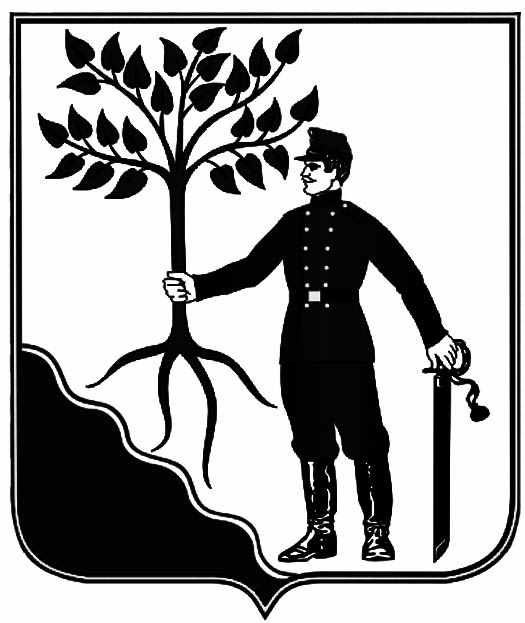 